南丹市シティプロモーションロゴマーク（pngデータ）＜基本形・基本色＞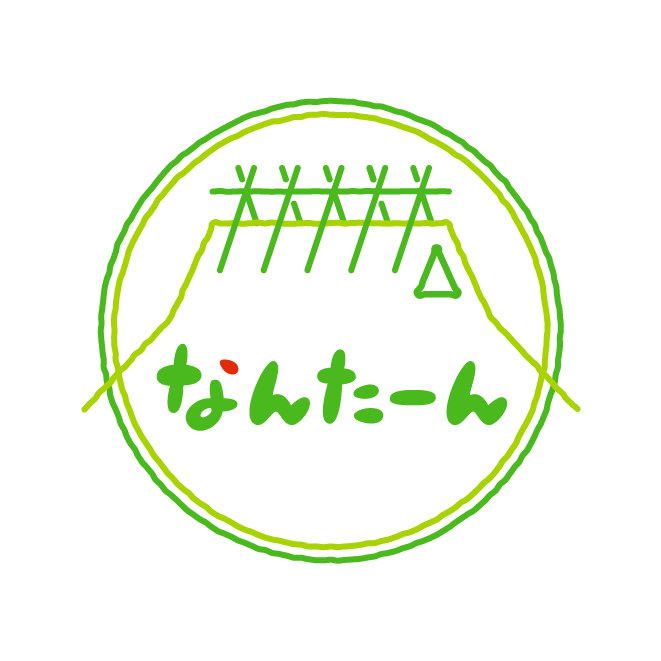 ＜移住定住促進形・基本色＞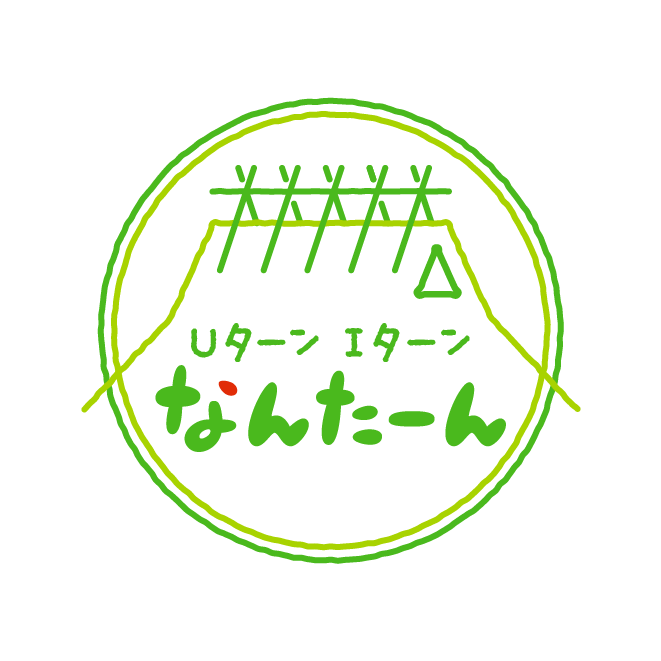 ＜移住定住促進形・その他色＞（橙色）　　　　　　　　　　　（黒色）　　　　　　　　　　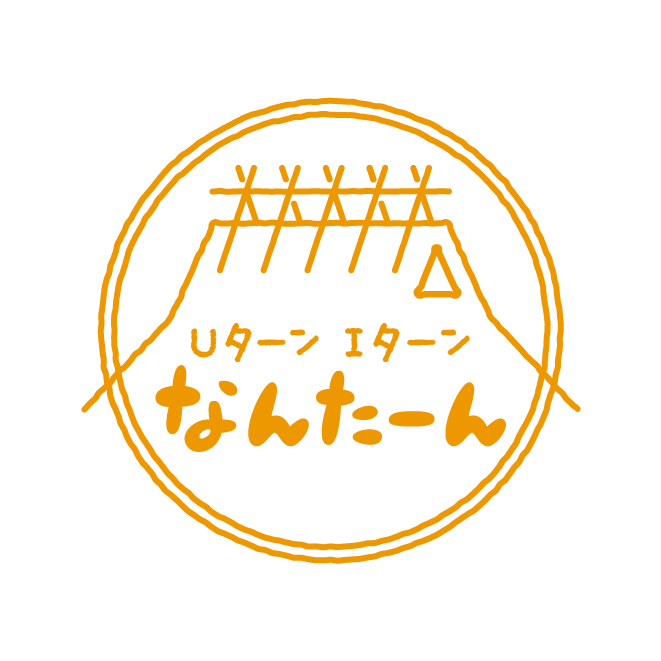 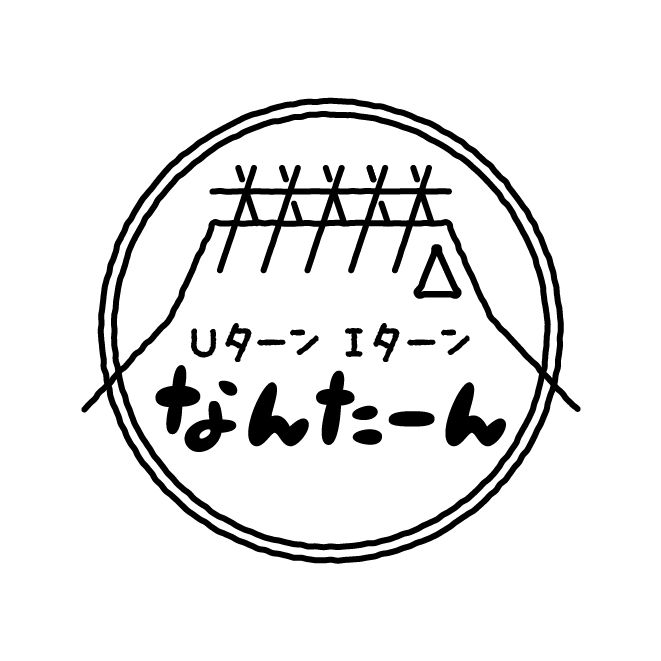 （白色）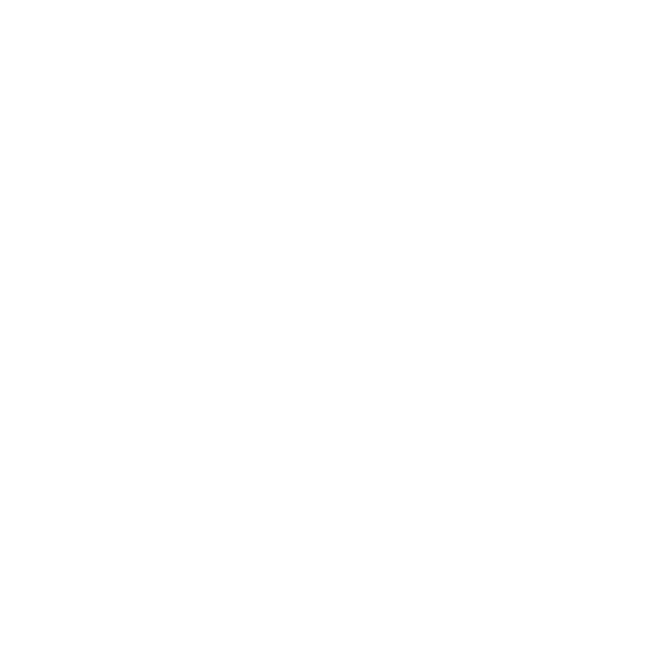 